Continuum of ServicesAt the end of 2nd Grade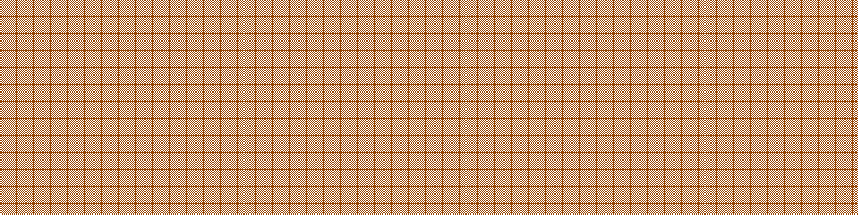 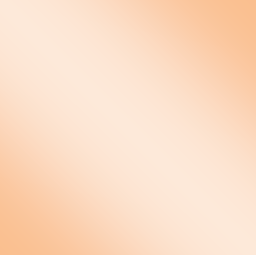 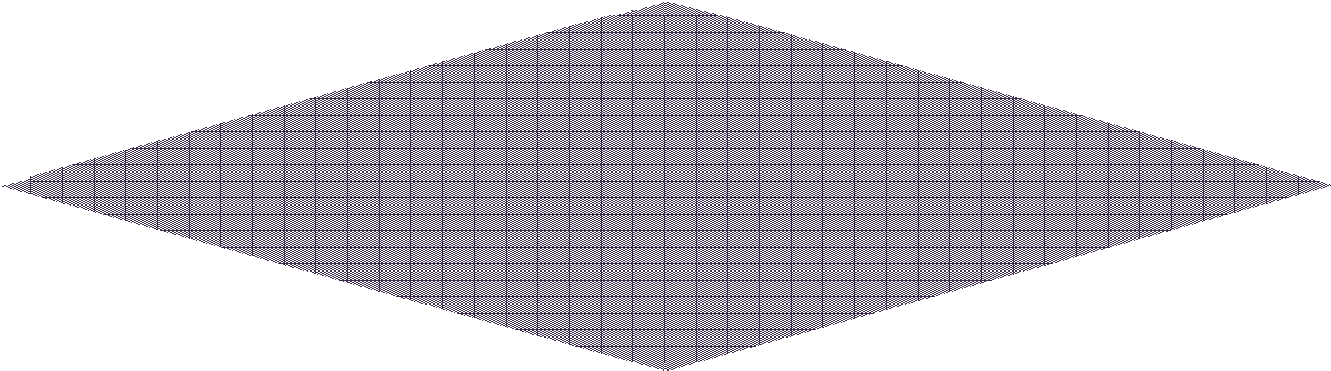 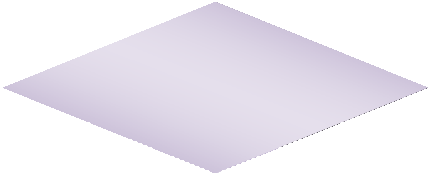 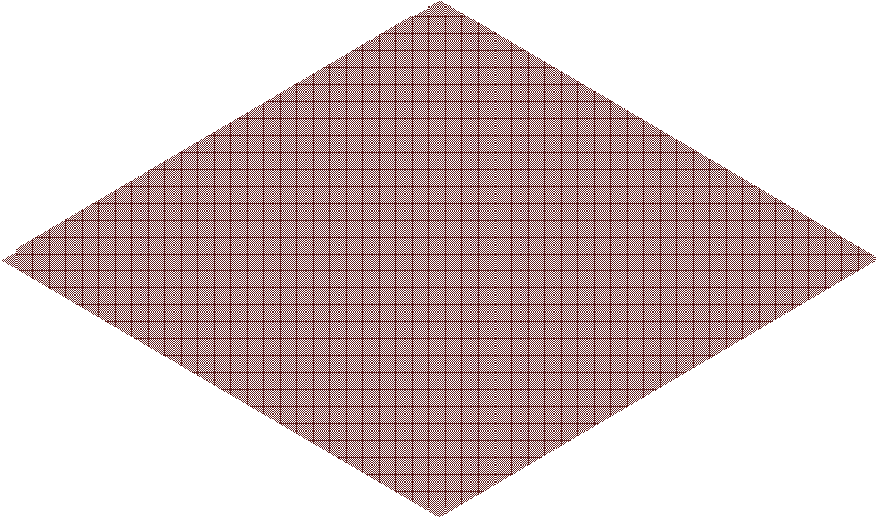 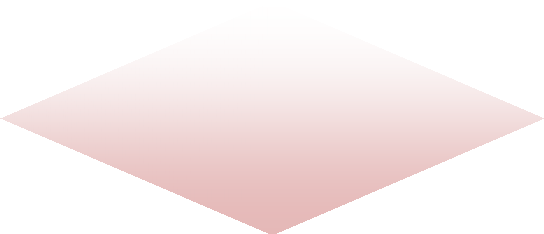 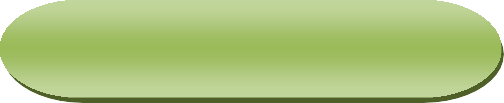 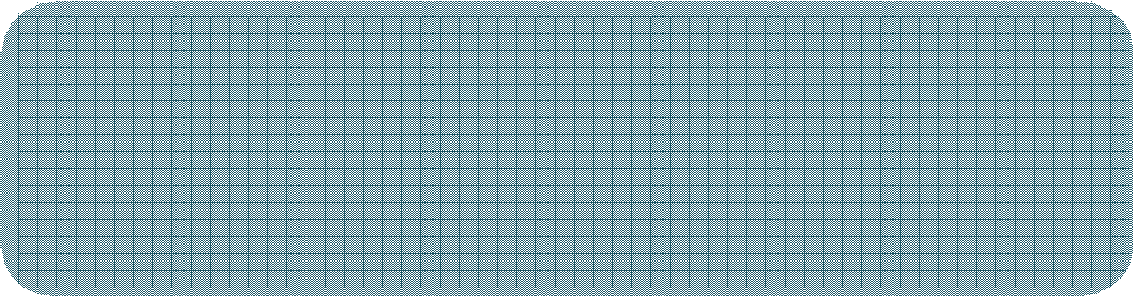 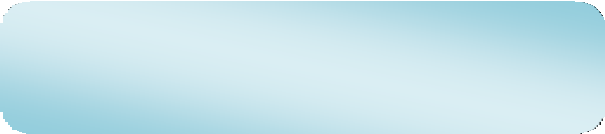 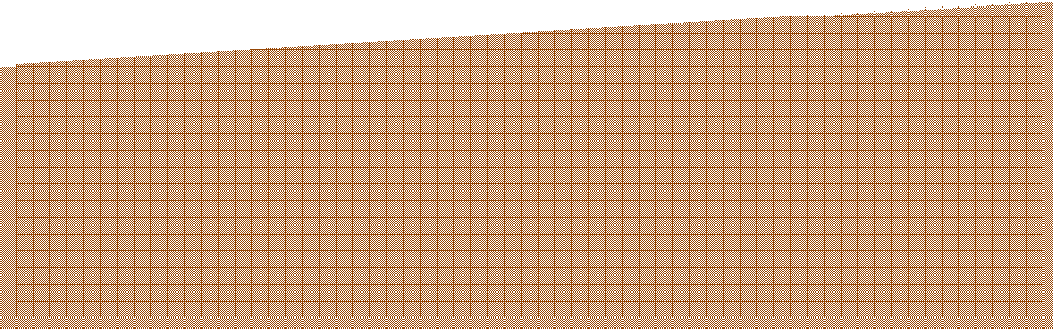 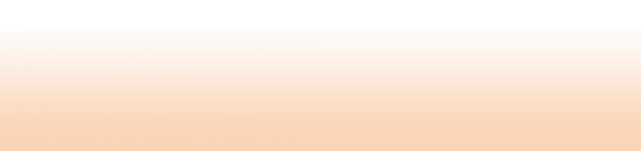 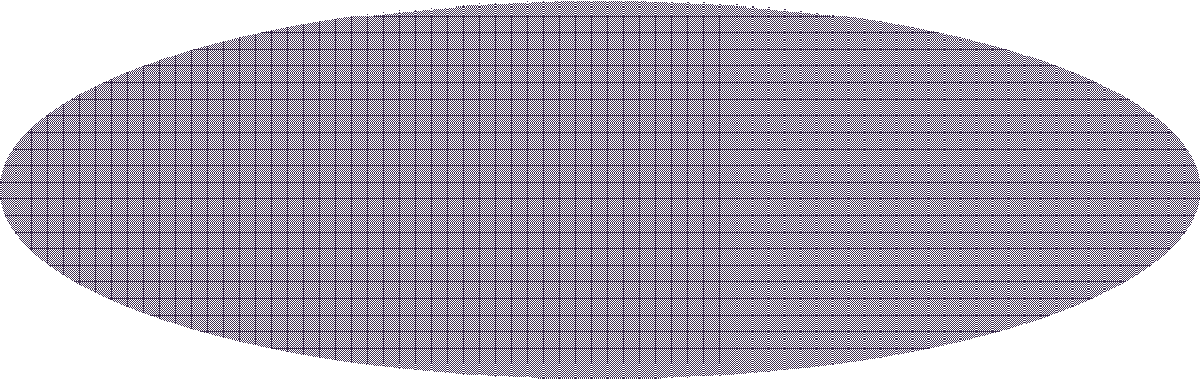 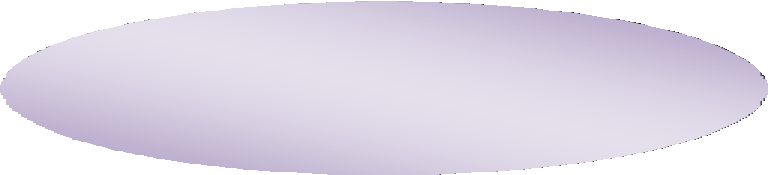 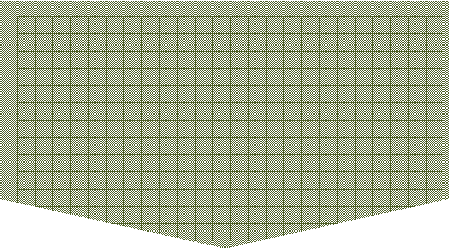 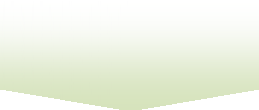 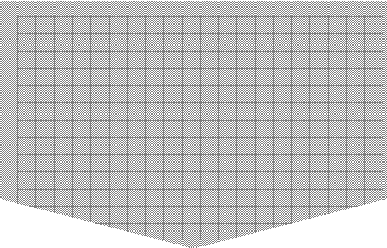 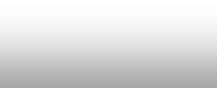 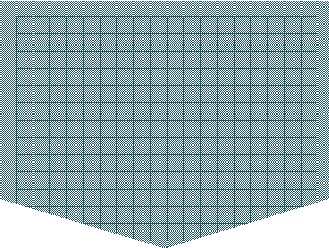 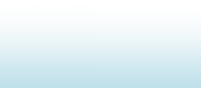 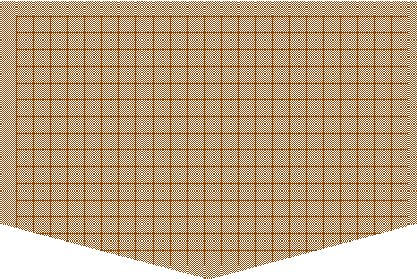 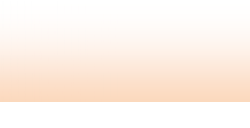 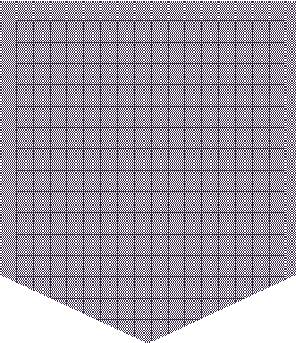 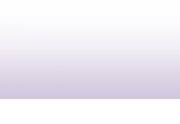 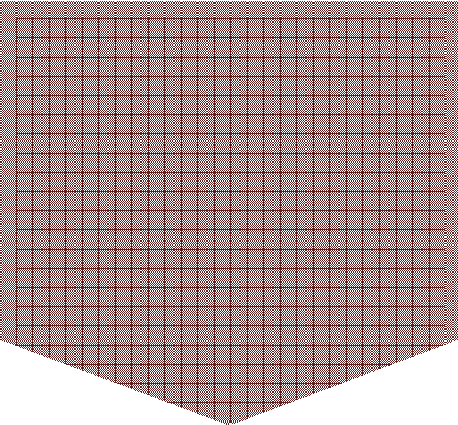 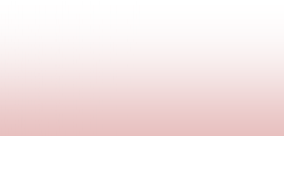 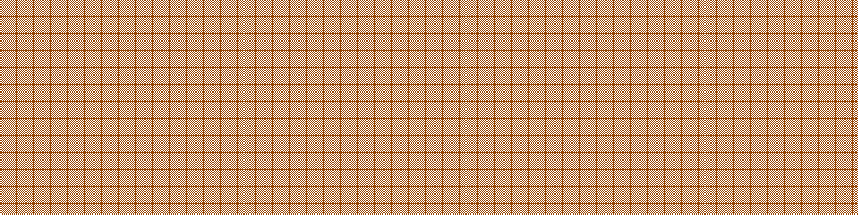 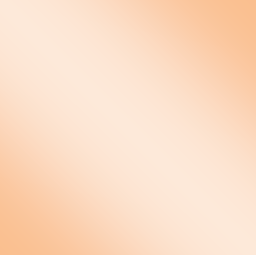 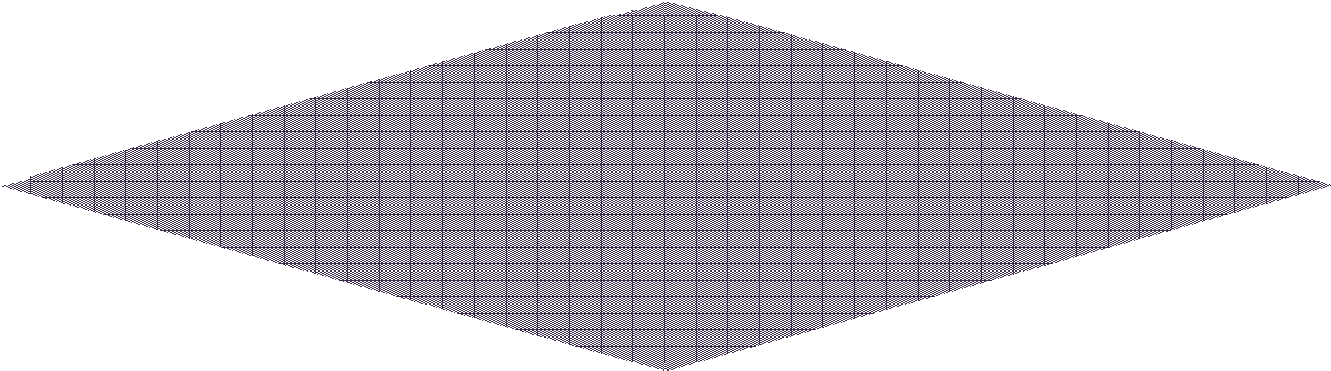 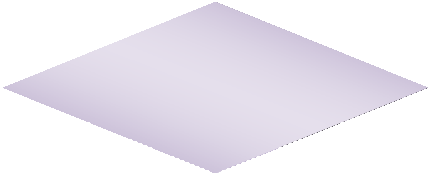 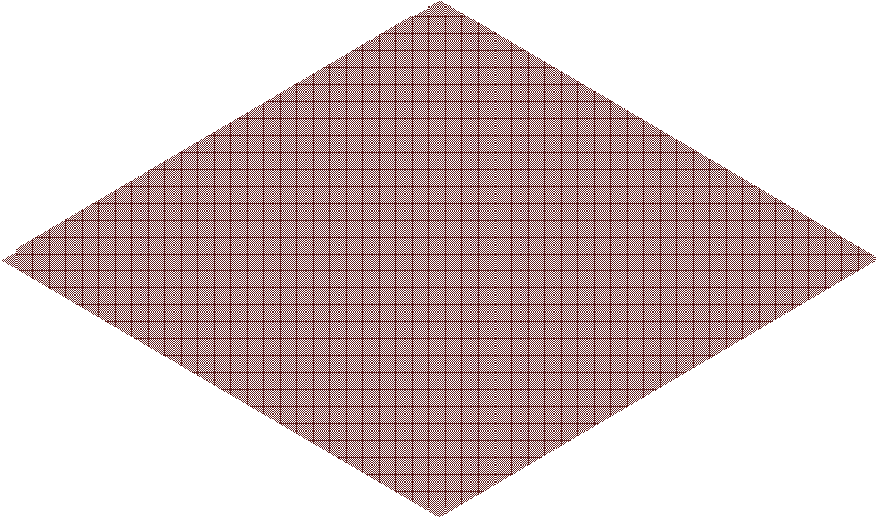 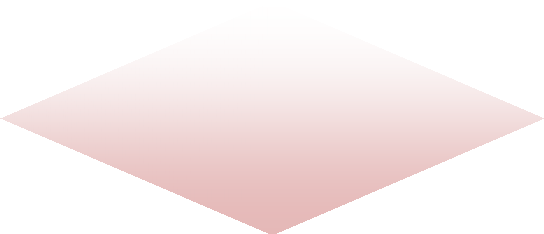 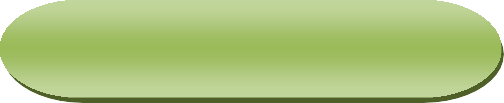 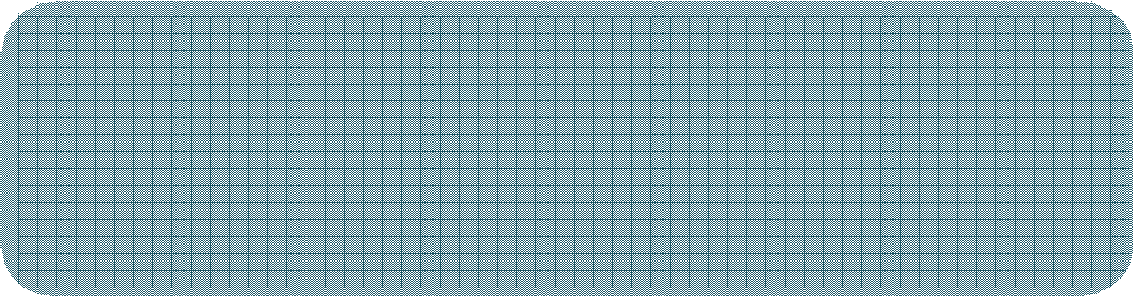 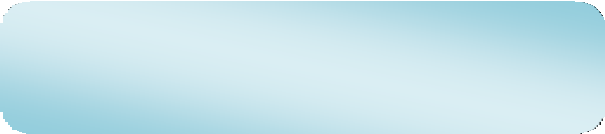 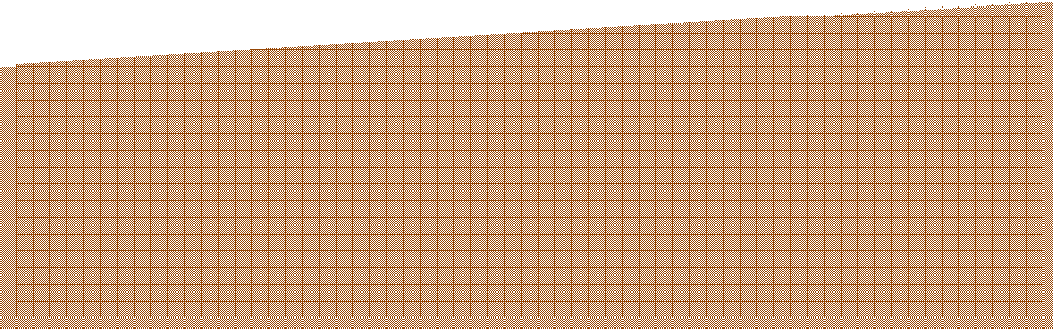 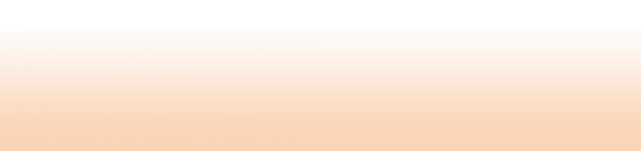 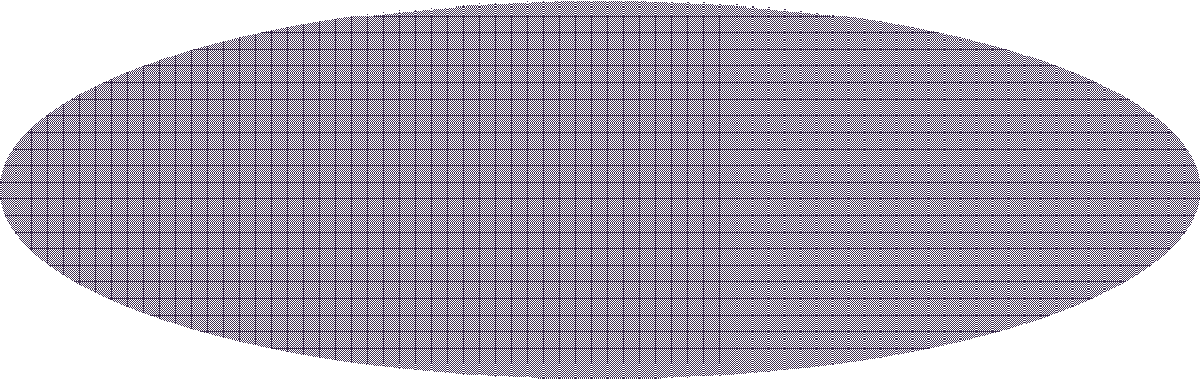 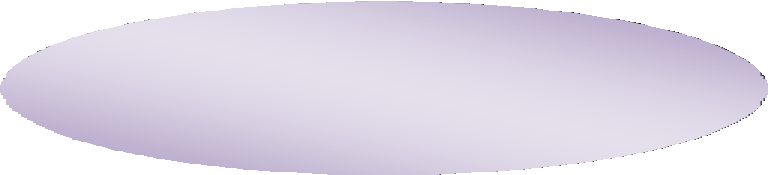 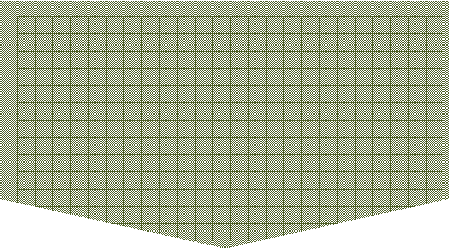 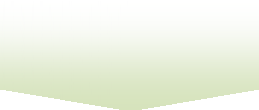 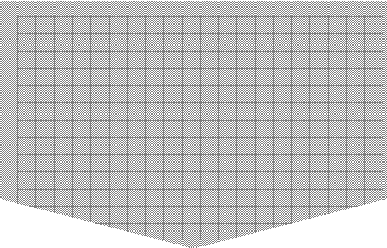 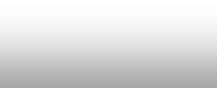 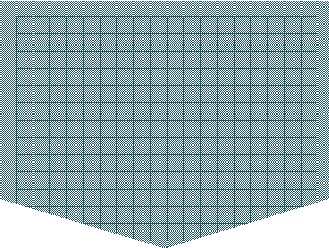 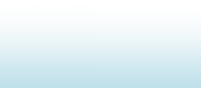 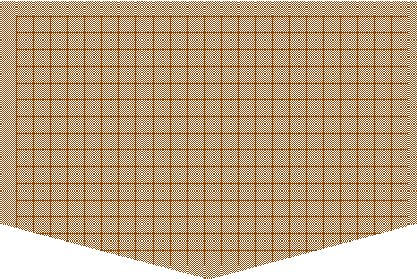 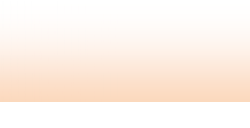 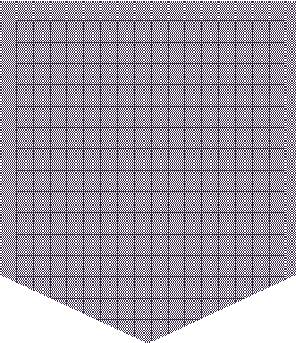 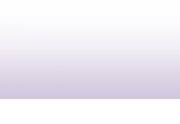 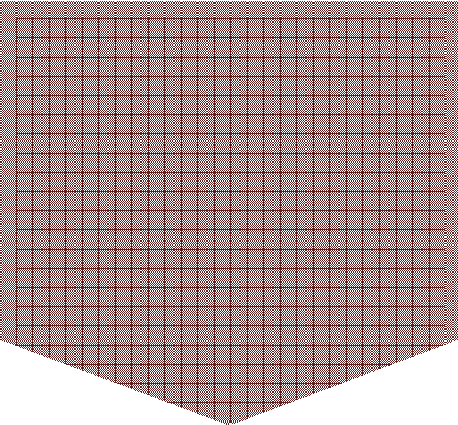 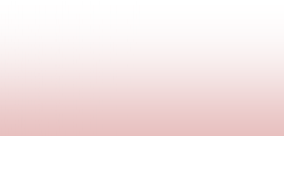 Gifted Resource teachers and the Gifted Coordinator examine achievement and aptitude test data for possible candidates to notify for further screening.Referrals to screen can come from the classroom teacher, the Gifted Resource teacher, parents, students, and/or community members. The Referral Form is on the RCPS Gifted website.After students are referred, the Committee (may consist of: classroom teacher, Gifted Resource teacher, administrator, PLATO teacher, parents) examines multiple criteria:Achievement test performanceAptitude test performanceAcademic performanceRating scales, checklists, questionnairesIndividual interviewsRecord of previous achievement: awards, recognitionsGrades 3-5Based on the information and committee decision, students can be found eligible   for: